A.3.5. ESTADOS DE CAMBIO DE SITUACION FINANCIERA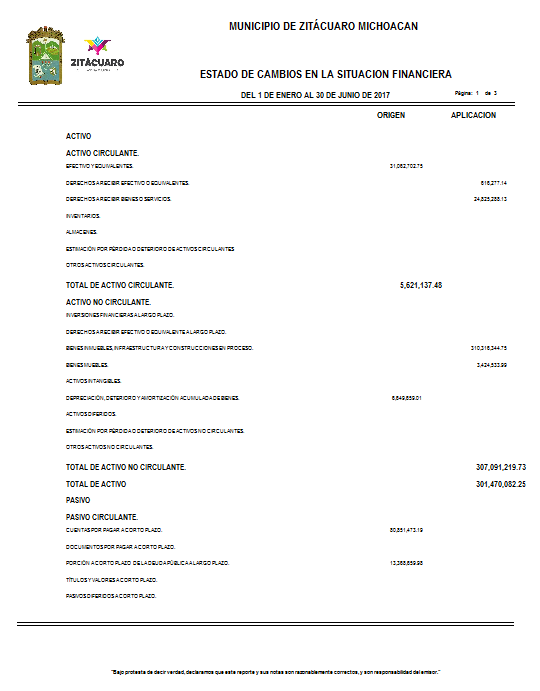 